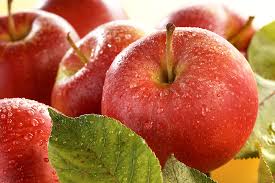 ZnüniplanZvieriplanMontagDienstagMittwochDonnerstagFreitagKnäckebrotBündnerfleischApfelNussbrotmediterraner AufstrichApfelBananenshakeApfelBriocheApfelJoghurtHonigBlaubeerenMontagDienstagMittwochDonnerstagFreitagMärtgassbrotHartkäseFrüchteVollkornbrotLyonerGurkeFrüchteDinkelbrotTomateMozzarellaFrüchteProteinbrötchenFetakäseFrüchteVollkornbrotGruyereRüeblistangeFrüchte